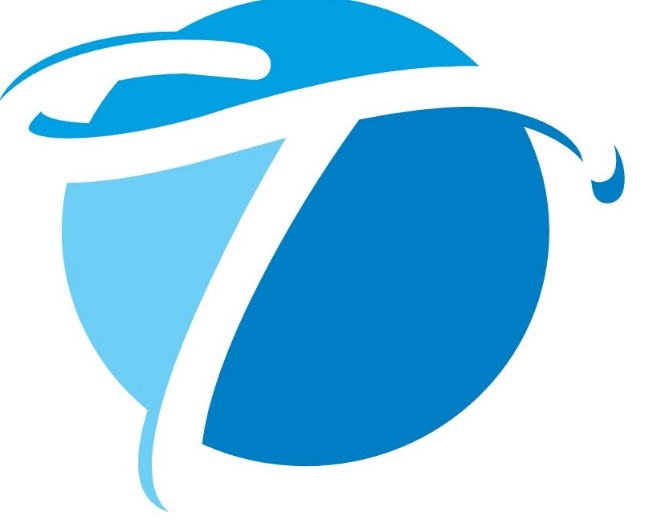 ATTORNEY T.MORTON7500 College Blvd., Suite 500Overland Park, Kansas 66210PHONE: 913.602.7288www.attorneytmorton.com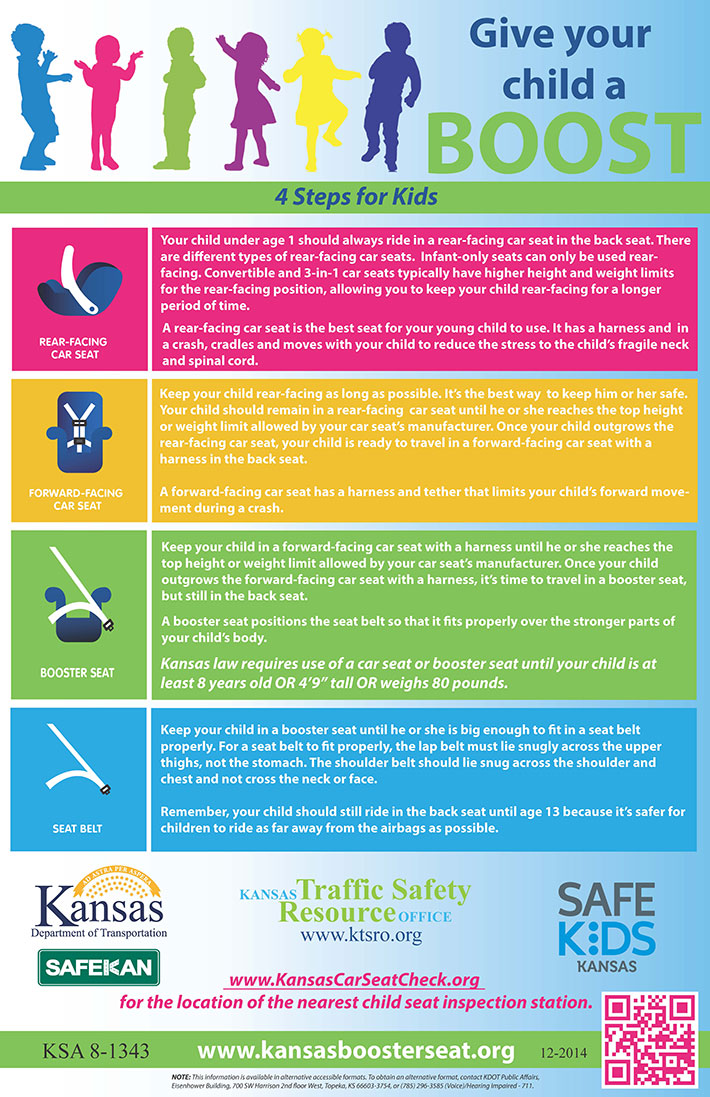 